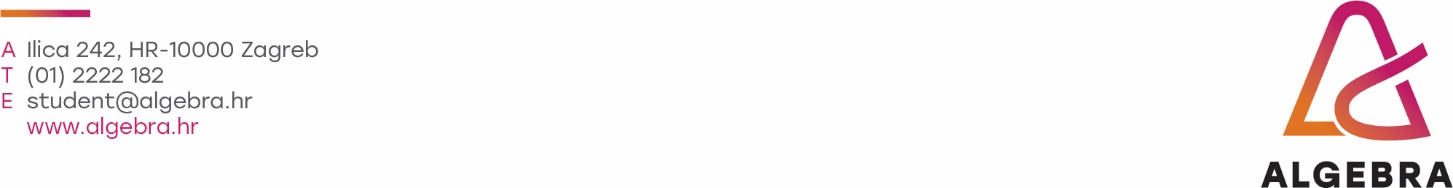 Popunjava student:   Katedra za:______________________________________________________________________________ Za nastavnika:___________________________________________________________________________ Student :______________________________________ JMBAG: _________________________________ Smjer: ________________________________________ Vrsta studija:_____________________________ Godina studija: _________________________________ Status studenta: __________________________ 	 	Datum: ____________________  Zamolba za priznavanje potpisa   ostvarenog iz kolegija:  _________________________________________________________________________ u šk. godini:___________________. Kojom student ______________________________ sukladno stavku 5., članka 25. Pravilnika o studijima i studiranju od nastavnika traži priznavanje potpisa iz navedenog kolegija koji je ponovo upisan u šk. godini:________________. Predajući ovu Zamolbu potpuno sam svjestan/na i suglasan/na da su moguće promjene predmetnog kolegija u odnosu na školsku godinu u kojoj sam ga pohađao/la i za njega dobio/la potpis, kao i promjene u načinu bodovanja na kolegiju. Svjestan/na sam također da sam kolegij ponovo upisao/la i da mi se iz prethodne godine ne prenose ostvareni bodovi, te da sam dužan/na u cjelini snositi troškove kolegija preuzete prilikom njegovog upisa neovisno o eventualnom priznavanju potpisa. Nadalje, znam da i uz priznati potpis imam pravo dolaziti na nastavu, a ukoliko odlučim ne dolaziti mogu imati otežano ili onemogućeno prikupljanje bodova koje je moguće ostvariti na vježbama i/ili predavanjima kao i otežano polaganje kolegija. U slučaju priznavanja potpisa odričem se bilo kakvih budućih primjedbi koje bi bile temeljene na činjenici kako nisam pohađao/la dio ili čitavu nastavu, jer znam da je eventualni izostanak sa nastave moj svjesni izbor. _____________________________________  Ime i prezime studenta  _____________________________________   Vlastoručni potpis   Popunjava predmetni nastavnik:    Sukladno stavku 5., članka 25. Pravilnika o studijima i studiranju studentu se zamolba  	  	ODOBRAVA   	NE ODOBRAVA  Obrazloženje:_______________________________________________________________________________________________ __________________________________________________________________________________________________________ __________________________________________________________________________________________________________   ____________________________________  Potpis nastavnika   